Nasa DocxDragon spacexQuoi : transportQui : E MuskOù : espace ISSQuand :7 octobre 2012Pourquoi :pas de navette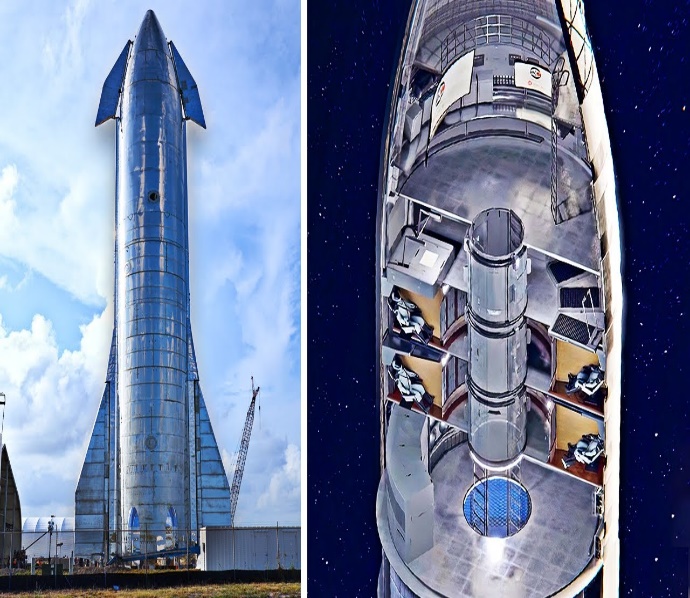 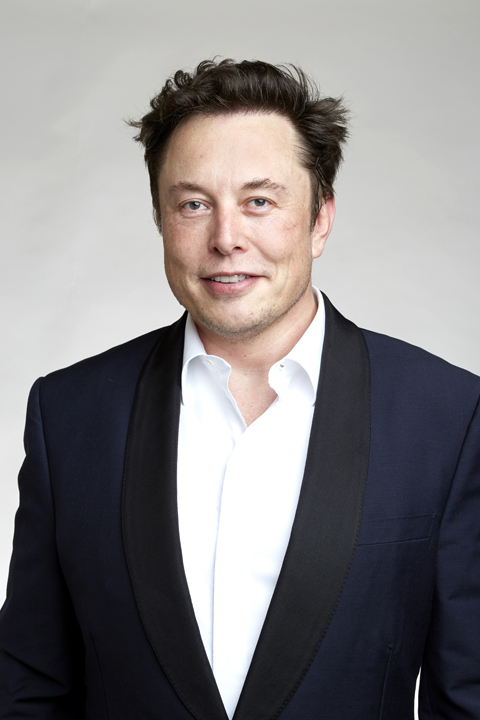 